История Георгиевской лентыГеоргиевская лента — биколор (двуцвет) оранжевого и черного цветов. Она ведет свою историю от ленты к солдатскому ордену Святого Георгия Победоносца, учрежденного 26 ноября 1769 императрицей Екатериной II. Эта лента с небольшими изменениями вошла в наградную систему СССР как "Гвардейская лента" - знак особого отличия солдата. Ею обтянута колодка очень почетного «солдатского» ордена Славы.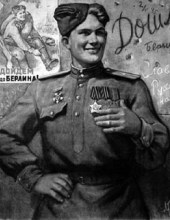 Черный цвет ленты означает дым, а оранжевый - пламя. Георгиевские ленты занимают наиболее почетное место в ряду многочисленных коллективных наград (отличий) частей Российской армии.

Орден Георгия был учрежден в 1769 году. По статусу он давался только за конкретные подвиги в военное время "тем, кои… отличили себя особливым каким мужественным поступком или подали мудрые и для нашей воинской службы полезные советы". Это была исключительная воинская награда. Георгиевский орден был разделен на четыре класса. Первая степень ордена имела три знака: крест звезду и ленту, состоящую из трех черных и двух оранжевых полос, которая носилась через правое плечо под мундиром. Вторая степень ордена также имела звезду и большой крест, который носился на шее на более узкой ленте. Третья степень - малый крест на шее, четвертая - малый крест в петлице.

Черно-оранжевые цвета Георгиевской ленты стали в России символом военной доблести и славы. Существуют различные мнения о символике Георгиевской ленты. Например, граф Литта в 1833 году писал: "бессмертная законодательница, сей орден учредившая, полагала, что лента его соединяет цвет пороха и цвет огня…". Однако Серж Андоленко, русский офицер, ставший впоследствии генералом французской армии и составивший наиболее полный сборник рисунков и описаний полковых значков Русской армии, с таким объяснением не согласен: "В действительности же цвета ордена были государственными с тех времен, когда русским национальным гербом стал двуглавый орел на золотом фоне… Вот как при Екатерине II описывался русский герб: "Орел черный, на главах корона, а наверху в середине большая Императорская корона - золотая, в середине того же орла Георгий, на коне белом, побеждающий змия, епанча и копье - желтые, венец желтый же, змей черный". Таким образом, русский военный орден и по своему имени и по своим цветам имел глубокие корни в отечественной истории".
Георгиевская лента присваивалась также некоторым знакам отличия, жалуемым воинским частям, - Георгиевским серебряным трубам, знаменам, штандартам и т.д. многие боевые награды носились на Георгиевской ленте, или она составляла часть ленты.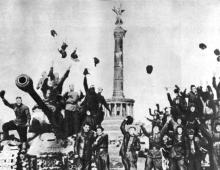 В 1806 году в русской армии были введены наградные Георгиевские знамена. В навершии знамени помещался Георгиевский крест, под навершием повязывалась черно-оранжевая Георгиевская лента со знаменными кистями шириной в 1 вершок (4,44 см). В 1855 году, во время Крымской войны, темляки георгиевских цветов появились на наградном офицерском оружии. Золотое оружие как род награды было не менее почетно для русского офицера, чем орден Георгия.После окончания русско-турецкой войны (1877 - 1878) император Александр IIприказал главнокомандующим Дунайской и Кавказской армиями подготовить представления для награждения наиболее отличившихся частей и подразделений. Сведения от командиров об оказанных их частями подвигах были собраны и внесены на рассмотрение кавалерской Думы ордена Св. Георгия. В докладе Думы, в частности, говорилось, что наиболее блестящие подвиги в войну оказали Нижегородский и Северский драгунские полки, которые уже имеют все установленные награды: Георгиевские штандарты, Георгиевские трубы, двойные петлицы "за военное отличие" на мундиры штаб- и обер-офицеров, Георгиевские петлицы на мундиры нижних чинов, знаки отличия на головные уборы. Именным указом 11 апреля 1878 года был установлен новый знак отличия, описание которого было объявлено приказом по Военному ведомству от 31 октября того же года. В указе, в частности говорилось: "Государь Император, имея в виду, что некоторые полки имеют уже все установленные в награду за военные подвиги знаки отличия, Высочайше установить соизволил новое высшее отличие: Георгиевские ленты на знамена и штандарты с надписями отличий, за которые ленты пожалованы, согласно прилагаемым при сем описанию и рисунку. Ленты эти, составляя принадлежность знамен и штандартов, с них ни в коем случае не снимаются".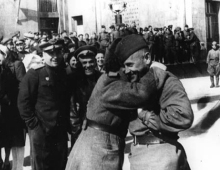 До конца существования русской императорской армии это награждение широкими Георгиевскими лентами оставалось единственным. В годы Великой Отечественной войны, продолжая боевые традиции русской армии, 8 ноября 1943 года был учрежден орден Славы трех степеней. Его статут так же, как и желто-черная расцветка ленты, напоминали о Георгиевском кресте. Затем георгиевская лента, подтверждая традиционные цвета российской воинской доблести, украсила многие солдатские и современные российские наградные медали и знаки.

2 марта 1992 года Указом Президиума Верховного Совета РСФСР "О государственных наградах Российской Федерации" было принято решение о восстановлении российского военного ордена Святого Георгия и знака отличия "Георгиевский крест". В Указе Президента Российской Федерации от 2 марта 1994 года сказано: "В системе государственных наград сохраняются военный орден Святого Георгия и Знак отличия - "Георгиевский Крест". идеологически преданный своим вождям, высокоорганизованный и дисциплинированный, смелый и опытный, превосходно оснащенный самой современной военной техникой того времени. Но мы сумели превзойти, выстоять и одержать Победу в самой кровопролитной войне, которой не было равной по масштабу в мировой истории.День Победы – это возможность отдать дань уважения всем, кто воевал или работал в тылу в военное время. Поколение ветеранов войны сейчас уходит. Нам остается только хранить светлую память о героях войны и тыла, стараться быть достойными их подвига. Вечная память защитникам Родины!